Cluster of Gell Schools (COGS)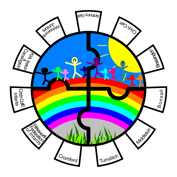        Cluster Development Plan 13/3/20TargetLinks to AimsSuccess CriteriaOrganisation/ExpenditureMonitoring/PersonnelEvaluation/EvidenceImpactNext Steps/ Future TargetsPRIMARYARTS-SEPT19To develop an arts project for KS1 Work in close partnership to provide a wider range of educational opportunities. Improve transition between schools by closer joint working across the cluster.The close relationship between COGS is celebrated and recognised by parents/carers and visitors to the exhibition.Key Stage 1 art work is displayed alongside that of older children from AGS which shows the transitions from Early Years to Key Stage 3 and above.All schools are left with a lasting image of the collective artwork produced that can be displayed in their own schools as a visual representation of our cluster schools working together.Agreement for each school within COGS to contribute £50 toward the project which will cover the cost of resources, display and production of posters for each school to display in their own school following the event.JP and SG to leadAll schools with Key Stage 1 children across the cluster produced a piece of artwork based on the theme of Monet’s water lilies. Art work displayed at Anthony Gell in time for the Wirksworth Festival weekend.Photographs of the final display were taken and compiled in a montage. Prints of the montage were obtained and handed to each cluster school to display in their own schools.The display received many positive comments.The project was extremely successful and recognised the positive collaboration between our schools.The project recognised the talents of the youngest children in the cluster.Plan a similar event for September 2020 to run during Wirksworth Arts Festival weekend.Involve not only Key Stage 1 children from across the cluster but Key Stage 2 children also.PARLIAMENT-SEPT19To involve the children in our Cluster. Give children a voice across the schools. Enable our children to articulate and express themselves. As members of small schools, give children greater experience of larger groups. Work in close partnership to provide a wider range of educational opportunities. Improve transition between schools by closer joint working across the cluster.Two meetings to have been held and one cluster event. Successfully raise money for our shared charity. An inclusive Cluster event for all schools has been planned by, and for the children. (Summer Term) Two afternoon planning meetings (one Charity based, one event planning).Support from Emma Harrison to run meetings and develop events. Transport costs for event if required. Snacks/drinks for children and staff at meetings and event. AD and LM – plan meetings, arrange venues and staffing. Co-ordinate logistics with Head teachers. Planning sessions involved the vast majority of COGS schools. Children developed positive relationships across the Cluster. AGS students supported younger children exceptionally well.The end of year Rounders event was devised by the children. It was enjoyable and inclusive.Children from all schools, particularly AGS joined together and raised £4976 for Cancer Research – a magnificent amount.  Cluster parliament sessions continue to bring the children of the Cluster together to work in partnership. Children meet new friends, which helps support transition into secondary education. Development of Cluster Parliament sessions to include environmental understanding. Children to develop an end of year event focussing on environmental learning and sustainability. INSET-SEPT19To plan and implement an INSET day for all cluster classroom-based staff.Improving the support and training opportunities available to staff at all levels and to governors by networking and joint training.To have planned and delivered an INSET for all cluster classroom-based staff in January 2020.The majority of feedback from staff following the INSET will be positive.3 hours of headteacher time to plan the agenda and format of the INSET day (SG and IW).Each school to fund attendance at the INSET.SG and IW to plan the day, including the venue and providers. Programme Finalised November 2019Venue booked November 2019INSET held in January 2020 Joint approach to maths with the secondary schoolOpportunity to network with other schools on MathsEnriching the STEM provisions within school by using STEM ambassadors To continue the high-quality provision that the Cluster INSETs have delivered over the past three academic years.SCIENCE-SEPT19To improve educational outcomes for the students of all of the school concerned.Improving transition arrangements between schools by closer joint working and recognition of the inclusive 4-18 provision across the cluster.Using close collaboration between the schools to provide a wider range of educational opportunities to students.VH, MK + GDResourcesModerationParent supportGovernorsTo apply for grant from Polar Exploration initiative to pay for equipment for series of experiments both in primary schools and AGS as well as release time for AGS science staff  to visit primaries.After school meetings between VH, GD and RS (representing MK) to develop worksheets and equipment boxes for investigationsVicki, LM, AnnieRS to apply for grant with support from VHRS to produce comprehensive list of science terminology to be sent out to primary schools VH, GD and RS to develop worksheets/books and accompanying equipmentVH, GD and RS to develop feedback sheets for both teachers and pupils to evaluate investigationsGOVERNORS-SEPT19To provide training and networking opportunities for governors within COGSImproving the support and training opportunities available to staff at all levels and to governors by networking and joint training.Governors able to network with governors from schools within the Cluster on a termly basis.Governors updated with information and strategies to adopt to support educational initiatives.Termly INSET with suggested and selected topics.Bonsall CE VA School is used for the Networking Sessions.Expenditure has been agreed  to support involvement from external staff.AH to leadLinks with Local Authority advisory team have continued with organisational support from Tim Dutton.Further to Geoff Leyland transferring to the south of the county Clive Worrall provided the INSET for the group.Records of Governors’ Networking sessions have been circulated.Group is well attended – 25 governors at last meeting.Governors feel increasingly informed, able to liaise with others, ask questions and determine future INSET.Meetings confirmed for academic year 2019 – 2020:-October 15th ‘19March 24th ‘20Summer date tbc.Initial focus for October + March – the New OfSted Framework + the Broad Curriculum.